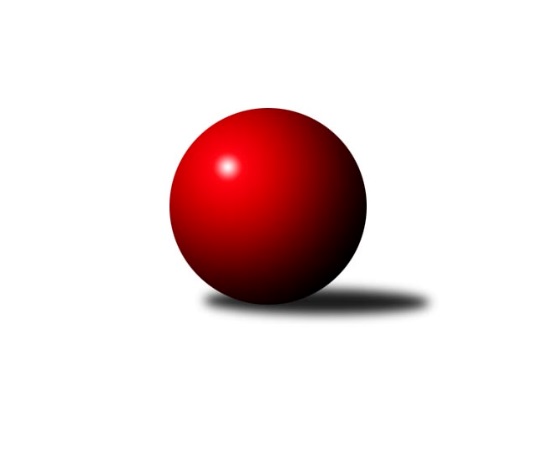 Č.9Ročník 2021/2022	8.5.2024 Jihomoravská divize 2021/2022Statistika 9. kolaTabulka družstev:		družstvo	záp	výh	rem	proh	skore	sety	průměr	body	plné	dorážka	chyby	1.	TJ Sokol Luhačovice	9	8	0	1	52.0 : 20.0 	(133.5 : 82.5)	3169	16	2129	1040	26	2.	KK Vyškov C	9	8	0	1	49.5 : 22.5 	(120.0 : 96.0)	2942	16	2002	941	37.3	3.	KK Vyškov B	9	7	0	2	49.0 : 23.0 	(132.0 : 84.0)	3218	14	2152	1066	25.2	4.	KK Jiskra Čejkovice	9	6	1	2	47.0 : 25.0 	(126.0 : 90.0)	3147	13	2113	1034	30.3	5.	TJ Bojkovice Krons	9	6	0	3	38.0 : 34.0 	(113.0 : 103.0)	3111	12	2129	983	39.1	6.	SK Baník Ratíškovice A	8	4	0	4	29.0 : 35.0 	(90.0 : 102.0)	3003	8	2071	933	44.9	7.	KC Zlín B	9	4	0	5	39.0 : 33.0 	(106.0 : 110.0)	3001	8	2040	961	36.7	8.	TJ Sokol Mistřín B	9	3	1	5	29.0 : 43.0 	(103.0 : 113.0)	3192	7	2181	1011	38.9	9.	TJ Jiskra Otrokovice	8	3	0	5	28.0 : 36.0 	(86.0 : 106.0)	2883	6	1975	908	49.4	10.	KK Slovan Rosice B	9	3	0	6	30.0 : 42.0 	(104.5 : 111.5)	3057	6	2095	962	40.7	11.	SK Baník Ratíškovice B	9	3	0	6	28.0 : 44.0 	(94.5 : 121.5)	2980	6	2034	946	38.3	12.	KK Réna Ivančice	9	2	0	7	26.0 : 46.0 	(94.0 : 122.0)	3037	4	2086	950	42.4	13.	SKK Dubňany B	9	2	0	7	26.0 : 46.0 	(92.5 : 123.5)	3018	4*	2065	954	50.3	14.	KK Blansko B	9	2	0	7	25.5 : 46.5 	(93.0 : 123.0)	3013	4	2040	974	41.6Tabulka doma:		družstvo	záp	výh	rem	proh	skore	sety	průměr	body	maximum	minimum	1.	KK Vyškov C	5	5	0	0	27.5 : 12.5 	(66.0 : 54.0)	3141	10	3190	3124	2.	TJ Sokol Luhačovice	4	4	0	0	24.0 : 8.0 	(64.0 : 32.0)	3309	8	3375	3215	3.	SK Baník Ratíškovice A	4	4	0	0	22.0 : 10.0 	(55.0 : 41.0)	3185	8	3206	3150	4.	KK Jiskra Čejkovice	5	4	0	1	27.0 : 13.0 	(71.0 : 49.0)	2673	8	2729	2586	5.	TJ Bojkovice Krons	4	3	0	1	18.0 : 14.0 	(49.0 : 47.0)	2746	6	2776	2713	6.	TJ Sokol Mistřín B	5	2	1	2	18.0 : 22.0 	(58.5 : 61.5)	3249	5	3331	3173	7.	KK Vyškov B	4	2	0	2	19.0 : 13.0 	(56.5 : 39.5)	3274	4	3351	3168	8.	KC Zlín B	4	2	0	2	19.0 : 13.0 	(51.0 : 45.0)	3295	4	3310	3280	9.	TJ Jiskra Otrokovice	4	2	0	2	17.0 : 15.0 	(50.0 : 46.0)	3203	4	3251	3124	10.	KK Slovan Rosice B	4	2	0	2	15.0 : 17.0 	(51.5 : 44.5)	3240	4	3339	3184	11.	SK Baník Ratíškovice B	5	2	0	3	15.0 : 25.0 	(52.0 : 68.0)	3128	4	3197	3046	12.	KK Réna Ivančice	4	1	0	3	11.0 : 21.0 	(46.5 : 49.5)	2481	2	2550	2395	13.	SKK Dubňany B	5	1	0	4	13.0 : 27.0 	(52.5 : 67.5)	2938	2*	3060	2593	14.	KK Blansko B	5	1	0	4	13.0 : 27.0 	(47.0 : 73.0)	3181	2	3260	3096Tabulka venku:		družstvo	záp	výh	rem	proh	skore	sety	průměr	body	maximum	minimum	1.	KK Vyškov B	5	5	0	0	30.0 : 10.0 	(75.5 : 44.5)	3207	10	3410	2556	2.	TJ Sokol Luhačovice	5	4	0	1	28.0 : 12.0 	(69.5 : 50.5)	3134	8	3329	2773	3.	KK Vyškov C	4	3	0	1	22.0 : 10.0 	(54.0 : 42.0)	2893	6	3258	2558	4.	TJ Bojkovice Krons	5	3	0	2	20.0 : 20.0 	(64.0 : 56.0)	3203	6	3342	3019	5.	KK Jiskra Čejkovice	4	2	1	1	20.0 : 12.0 	(55.0 : 41.0)	3266	5	3366	3198	6.	KC Zlín B	5	2	0	3	20.0 : 20.0 	(55.0 : 65.0)	2942	4	3228	2478	7.	SK Baník Ratíškovice B	4	1	0	3	13.0 : 19.0 	(42.5 : 53.5)	2994	2	3313	2682	8.	SKK Dubňany B	4	1	0	3	13.0 : 19.0 	(40.0 : 56.0)	3039	2	3310	2643	9.	KK Blansko B	4	1	0	3	12.5 : 19.5 	(46.0 : 50.0)	2972	2	3246	2558	10.	TJ Sokol Mistřín B	4	1	0	3	11.0 : 21.0 	(44.5 : 51.5)	3178	2	3275	3032	11.	TJ Jiskra Otrokovice	4	1	0	3	11.0 : 21.0 	(36.0 : 60.0)	2803	2	3219	2420	12.	KK Slovan Rosice B	5	1	0	4	15.0 : 25.0 	(53.0 : 67.0)	3020	2	3177	2741	13.	KK Réna Ivančice	5	1	0	4	15.0 : 25.0 	(47.5 : 72.5)	3148	2	3193	3072	14.	SK Baník Ratíškovice A	4	0	0	4	7.0 : 25.0 	(35.0 : 61.0)	2943	0	3174	2558Tabulka podzimní části:		družstvo	záp	výh	rem	proh	skore	sety	průměr	body	doma	venku	1.	TJ Sokol Luhačovice	9	8	0	1	52.0 : 20.0 	(133.5 : 82.5)	3169	16 	4 	0 	0 	4 	0 	1	2.	KK Vyškov C	9	8	0	1	49.5 : 22.5 	(120.0 : 96.0)	2942	16 	5 	0 	0 	3 	0 	1	3.	KK Vyškov B	9	7	0	2	49.0 : 23.0 	(132.0 : 84.0)	3218	14 	2 	0 	2 	5 	0 	0	4.	KK Jiskra Čejkovice	9	6	1	2	47.0 : 25.0 	(126.0 : 90.0)	3147	13 	4 	0 	1 	2 	1 	1	5.	TJ Bojkovice Krons	9	6	0	3	38.0 : 34.0 	(113.0 : 103.0)	3111	12 	3 	0 	1 	3 	0 	2	6.	SK Baník Ratíškovice A	8	4	0	4	29.0 : 35.0 	(90.0 : 102.0)	3003	8 	4 	0 	0 	0 	0 	4	7.	KC Zlín B	9	4	0	5	39.0 : 33.0 	(106.0 : 110.0)	3001	8 	2 	0 	2 	2 	0 	3	8.	TJ Sokol Mistřín B	9	3	1	5	29.0 : 43.0 	(103.0 : 113.0)	3192	7 	2 	1 	2 	1 	0 	3	9.	TJ Jiskra Otrokovice	8	3	0	5	28.0 : 36.0 	(86.0 : 106.0)	2883	6 	2 	0 	2 	1 	0 	3	10.	KK Slovan Rosice B	9	3	0	6	30.0 : 42.0 	(104.5 : 111.5)	3057	6 	2 	0 	2 	1 	0 	4	11.	SK Baník Ratíškovice B	9	3	0	6	28.0 : 44.0 	(94.5 : 121.5)	2980	6 	2 	0 	3 	1 	0 	3	12.	KK Réna Ivančice	9	2	0	7	26.0 : 46.0 	(94.0 : 122.0)	3037	4 	1 	0 	3 	1 	0 	4	13.	SKK Dubňany B	9	2	0	7	26.0 : 46.0 	(92.5 : 123.5)	3018	4* 	1 	0 	4 	1 	0 	3	14.	KK Blansko B	9	2	0	7	25.5 : 46.5 	(93.0 : 123.0)	3013	4 	1 	0 	4 	1 	0 	3Tabulka jarní části:		družstvo	záp	výh	rem	proh	skore	sety	průměr	body	doma	venku	1.	TJ Jiskra Otrokovice	0	0	0	0	0.0 : 0.0 	(0.0 : 0.0)	0	0 	0 	0 	0 	0 	0 	0 	2.	SK Baník Ratíškovice A	0	0	0	0	0.0 : 0.0 	(0.0 : 0.0)	0	0 	0 	0 	0 	0 	0 	0 	3.	TJ Sokol Luhačovice	0	0	0	0	0.0 : 0.0 	(0.0 : 0.0)	0	0 	0 	0 	0 	0 	0 	0 	4.	KK Réna Ivančice	0	0	0	0	0.0 : 0.0 	(0.0 : 0.0)	0	0 	0 	0 	0 	0 	0 	0 	5.	TJ Bojkovice Krons	0	0	0	0	0.0 : 0.0 	(0.0 : 0.0)	0	0 	0 	0 	0 	0 	0 	0 	6.	KK Jiskra Čejkovice	0	0	0	0	0.0 : 0.0 	(0.0 : 0.0)	0	0 	0 	0 	0 	0 	0 	0 	7.	KK Vyškov C	0	0	0	0	0.0 : 0.0 	(0.0 : 0.0)	0	0 	0 	0 	0 	0 	0 	0 	8.	SK Baník Ratíškovice B	0	0	0	0	0.0 : 0.0 	(0.0 : 0.0)	0	0 	0 	0 	0 	0 	0 	0 	9.	KK Blansko B	0	0	0	0	0.0 : 0.0 	(0.0 : 0.0)	0	0 	0 	0 	0 	0 	0 	0 	10.	KC Zlín B	0	0	0	0	0.0 : 0.0 	(0.0 : 0.0)	0	0 	0 	0 	0 	0 	0 	0 	11.	TJ Sokol Mistřín B	0	0	0	0	0.0 : 0.0 	(0.0 : 0.0)	0	0 	0 	0 	0 	0 	0 	0 	12.	SKK Dubňany B	0	0	0	0	0.0 : 0.0 	(0.0 : 0.0)	0	0 	0 	0 	0 	0 	0 	0 	13.	KK Vyškov B	0	0	0	0	0.0 : 0.0 	(0.0 : 0.0)	0	0 	0 	0 	0 	0 	0 	0 	14.	KK Slovan Rosice B	0	0	0	0	0.0 : 0.0 	(0.0 : 0.0)	0	0 	0 	0 	0 	0 	0 	0 Zisk bodů pro družstvo:		jméno hráče	družstvo	body	zápasy	v %	dílčí body	sety	v %	1.	Tomáš Stávek 	KK Jiskra Čejkovice 	9	/	9	(100%)	29.5	/	36	(82%)	2.	Jiří Trávníček 	KK Vyškov B 	9	/	9	(100%)	29	/	36	(81%)	3.	Tomáš Molek 	TJ Sokol Luhačovice 	8	/	9	(89%)	30	/	36	(83%)	4.	Miroslav Hvozdenský 	TJ Sokol Luhačovice 	8	/	9	(89%)	27	/	36	(75%)	5.	Petr Polepil 	KC Zlín B 	8	/	9	(89%)	24.5	/	36	(68%)	6.	Miloslav Krejčí 	KK Vyškov C 	7.5	/	9	(83%)	19	/	36	(53%)	7.	Petr Streubel 	KK Slovan Rosice B 	7	/	7	(100%)	23	/	28	(82%)	8.	Vratislav Kunc 	TJ Sokol Luhačovice 	7	/	8	(88%)	24	/	32	(75%)	9.	Tereza Divílková 	TJ Jiskra Otrokovice 	7	/	8	(88%)	22	/	32	(69%)	10.	Tomáš Buršík 	KK Réna Ivančice  	7	/	9	(78%)	24.5	/	36	(68%)	11.	Petr Bařinka 	TJ Bojkovice Krons 	7	/	9	(78%)	20	/	36	(56%)	12.	Filip Vrzala 	KC Zlín B 	7	/	9	(78%)	19.5	/	36	(54%)	13.	Michal Klvaňa 	KK Slovan Rosice B 	6	/	7	(86%)	21	/	28	(75%)	14.	Jakub Pekárek 	TJ Bojkovice Krons 	6	/	7	(86%)	21	/	28	(75%)	15.	Tomáš Procházka 	KK Vyškov B 	6	/	8	(75%)	24.5	/	32	(77%)	16.	Břetislav Láník 	KK Vyškov C 	6	/	8	(75%)	23.5	/	32	(73%)	17.	Jiří Konečný 	TJ Sokol Luhačovice 	6	/	8	(75%)	16.5	/	32	(52%)	18.	Jan Večerka 	KK Vyškov B 	6	/	8	(75%)	15	/	32	(47%)	19.	Ludvík Vaněk 	KK Jiskra Čejkovice 	6	/	9	(67%)	23	/	36	(64%)	20.	Jan Lahuta 	TJ Bojkovice Krons 	6	/	9	(67%)	23	/	36	(64%)	21.	Pavel Vymazal 	KK Vyškov B 	6	/	9	(67%)	22.5	/	36	(63%)	22.	Pavel Zaremba 	KK Vyškov C 	6	/	9	(67%)	19.5	/	36	(54%)	23.	Jaroslav Mošať 	KK Réna Ivančice  	6	/	9	(67%)	19.5	/	36	(54%)	24.	Zdeněk Bachňák 	KC Zlín B 	6	/	9	(67%)	17	/	36	(47%)	25.	Robert Mondřík 	KK Vyškov B 	5	/	8	(63%)	21.5	/	32	(67%)	26.	Radek Michna 	KK Jiskra Čejkovice 	5	/	8	(63%)	19.5	/	32	(61%)	27.	Michael Divílek ml.	TJ Jiskra Otrokovice 	5	/	8	(63%)	18	/	32	(56%)	28.	Dominik Schüller 	SK Baník Ratíškovice A 	5	/	8	(63%)	18	/	32	(56%)	29.	Viktor Výleta 	SK Baník Ratíškovice A 	5	/	8	(63%)	17.5	/	32	(55%)	30.	Vít Svoboda 	KK Jiskra Čejkovice 	5	/	8	(63%)	17	/	32	(53%)	31.	Ladislav Teplík 	SKK Dubňany B 	5	/	8	(63%)	15.5	/	32	(48%)	32.	Petr Málek 	TJ Sokol Mistřín B 	5	/	8	(63%)	14.5	/	32	(45%)	33.	Zbyněk Bábíček 	TJ Sokol Mistřín B 	5	/	9	(56%)	19.5	/	36	(54%)	34.	Jiří Zapletal 	KK Blansko B 	5	/	9	(56%)	18.5	/	36	(51%)	35.	Tomáš Mráka 	SK Baník Ratíškovice B 	4	/	4	(100%)	9.5	/	16	(59%)	36.	Petr Matuška 	KK Vyškov C 	4	/	5	(80%)	11.5	/	20	(58%)	37.	Radek Kříž 	SK Baník Ratíškovice B 	4	/	7	(57%)	11.5	/	28	(41%)	38.	Tomáš Koplík ml.	SK Baník Ratíškovice A 	4	/	8	(50%)	18.5	/	32	(58%)	39.	Radek Horák 	TJ Sokol Mistřín B 	4	/	8	(50%)	18	/	32	(56%)	40.	Karel Máčalík 	TJ Sokol Luhačovice 	4	/	8	(50%)	17.5	/	32	(55%)	41.	Josef Něnička 	SK Baník Ratíškovice B 	4	/	9	(44%)	20	/	36	(56%)	42.	Petr Večerka 	KK Vyškov C 	4	/	9	(44%)	18	/	36	(50%)	43.	Zdeněk Jurkovič 	SKK Dubňany B 	4	/	9	(44%)	17.5	/	36	(49%)	44.	Zdeněk Kratochvíla 	SKK Dubňany B 	4	/	9	(44%)	16.5	/	36	(46%)	45.	Miroslav Flek 	KK Blansko B 	4	/	9	(44%)	15	/	36	(42%)	46.	Ladislav Novotný 	KK Blansko B 	3.5	/	8	(44%)	16	/	32	(50%)	47.	Magda Winterová 	KK Slovan Rosice B 	3	/	3	(100%)	8.5	/	12	(71%)	48.	Zdeněk Helešic 	SK Baník Ratíškovice B 	3	/	4	(75%)	9.5	/	16	(59%)	49.	Vladimír Crhonek 	KK Vyškov C 	3	/	4	(75%)	9.5	/	16	(59%)	50.	Lumír Navrátil 	TJ Bojkovice Krons 	3	/	5	(60%)	11	/	20	(55%)	51.	Tomáš Čech 	KK Réna Ivančice  	3	/	5	(60%)	11	/	20	(55%)	52.	Jakub Cizler 	TJ Sokol Mistřín B 	3	/	6	(50%)	15	/	24	(63%)	53.	Eliška Novotná 	TJ Jiskra Otrokovice 	3	/	6	(50%)	11	/	24	(46%)	54.	Martin Mačák 	SKK Dubňany B 	3	/	6	(50%)	11	/	24	(46%)	55.	Luděk Vacenovský 	SK Baník Ratíškovice B 	3	/	7	(43%)	15.5	/	28	(55%)	56.	Martin Komosný 	KK Jiskra Čejkovice 	3	/	7	(43%)	15	/	28	(54%)	57.	Miroslav Ptáček 	KK Slovan Rosice B 	3	/	8	(38%)	18	/	32	(56%)	58.	Jaroslav Šerák 	SK Baník Ratíškovice A 	3	/	8	(38%)	15	/	32	(47%)	59.	Zdeněk Škrobák 	KK Jiskra Čejkovice 	3	/	8	(38%)	13.5	/	32	(42%)	60.	Jan Blahůšek 	SKK Dubňany B 	3	/	9	(33%)	14	/	36	(39%)	61.	Jaroslav Smrž 	KK Slovan Rosice B 	3	/	9	(33%)	12	/	36	(33%)	62.	Tomáš Řihánek 	KK Réna Ivančice  	2	/	2	(100%)	6	/	8	(75%)	63.	Jiří Gach 	TJ Jiskra Otrokovice 	2	/	3	(67%)	8	/	12	(67%)	64.	Michal Veselý 	SKK Dubňany B 	2	/	3	(67%)	8	/	12	(67%)	65.	Pavel Kubálek 	KC Zlín B 	2	/	3	(67%)	7	/	12	(58%)	66.	Michaela Varmužová 	TJ Sokol Mistřín B 	2	/	3	(67%)	6	/	12	(50%)	67.	Jakub Süsz 	TJ Jiskra Otrokovice 	2	/	3	(67%)	6	/	12	(50%)	68.	Karel Kolařík 	KK Blansko B 	2	/	3	(67%)	5.5	/	12	(46%)	69.	Jiří Kafka 	TJ Bojkovice Krons 	2	/	4	(50%)	10	/	16	(63%)	70.	Jaroslav Bařina 	KK Jiskra Čejkovice 	2	/	4	(50%)	6.5	/	16	(41%)	71.	Vít Janáček 	KK Blansko B 	2	/	5	(40%)	9	/	20	(45%)	72.	Martin Polepil 	KC Zlín B 	2	/	5	(40%)	8	/	20	(40%)	73.	Petr Valášek 	TJ Sokol Mistřín B 	2	/	6	(33%)	13	/	24	(54%)	74.	Ladislav Musil 	KK Blansko B 	2	/	6	(33%)	10.5	/	24	(44%)	75.	Tomáš Jelínek 	KK Vyškov C 	2	/	6	(33%)	10	/	24	(42%)	76.	Eduard Kremláček 	KK Réna Ivančice  	2	/	6	(33%)	9	/	24	(38%)	77.	Zdeněk Šeděnka 	KC Zlín B 	2	/	6	(33%)	9	/	24	(38%)	78.	Michael Divílek st.	TJ Jiskra Otrokovice 	2	/	6	(33%)	5	/	24	(21%)	79.	Tomáš Vejmola 	KK Vyškov B 	2	/	7	(29%)	11.5	/	28	(41%)	80.	Miroslav Polášek 	KC Zlín B 	2	/	7	(29%)	11	/	28	(39%)	81.	Eliška Fialová 	SK Baník Ratíškovice A 	2	/	8	(25%)	14.5	/	32	(45%)	82.	Libor Slezák 	TJ Sokol Luhačovice 	2	/	8	(25%)	14.5	/	32	(45%)	83.	Josef Kotlán 	KK Blansko B 	2	/	8	(25%)	11.5	/	32	(36%)	84.	Radovan Kadlec 	SK Baník Ratíškovice B 	2	/	9	(22%)	14	/	36	(39%)	85.	Josef Michálek 	KK Vyškov C 	1	/	1	(100%)	3	/	4	(75%)	86.	Zdeněk Sedláček 	TJ Sokol Mistřín B 	1	/	1	(100%)	3	/	4	(75%)	87.	Petr Mňačko 	KC Zlín B 	1	/	1	(100%)	3	/	4	(75%)	88.	Milan Ryšánek 	KK Vyškov C 	1	/	1	(100%)	3	/	4	(75%)	89.	Jan Kotouč 	KK Blansko B 	1	/	1	(100%)	2	/	4	(50%)	90.	Samuel Kliment 	KC Zlín B 	1	/	2	(50%)	4	/	8	(50%)	91.	Jana Kurialová 	KK Vyškov C 	1	/	2	(50%)	3	/	8	(38%)	92.	Petr Kudláček 	TJ Sokol Luhačovice 	1	/	3	(33%)	4	/	12	(33%)	93.	Adam Kalina 	TJ Bojkovice Krons 	1	/	4	(25%)	6.5	/	16	(41%)	94.	Kamil Bednář 	KK Vyškov B 	1	/	4	(25%)	6	/	16	(38%)	95.	Stanislav Herka 	SKK Dubňany B 	1	/	5	(20%)	8	/	20	(40%)	96.	Petr Jonášek 	TJ Jiskra Otrokovice 	1	/	6	(17%)	9	/	24	(38%)	97.	Pavel Harenčák 	KK Réna Ivančice  	1	/	6	(17%)	7	/	24	(29%)	98.	Pavel Slavík 	SK Baník Ratíškovice B 	1	/	6	(17%)	5.5	/	24	(23%)	99.	Ľubomír Kalakaj 	KK Slovan Rosice B 	1	/	6	(17%)	4.5	/	24	(19%)	100.	Karel Plaga 	KK Slovan Rosice B 	1	/	7	(14%)	10	/	28	(36%)	101.	Jakub Lahuta 	TJ Bojkovice Krons 	1	/	7	(14%)	9	/	28	(32%)	102.	Milan Peťovský 	TJ Sokol Mistřín B 	1	/	7	(14%)	8	/	28	(29%)	103.	Luděk Kolář 	KK Réna Ivančice  	1	/	7	(14%)	7	/	28	(25%)	104.	David Hanke 	TJ Bojkovice Krons 	0	/	1	(0%)	2	/	4	(50%)	105.	Marie Kobylková 	SK Baník Ratíškovice A 	0	/	1	(0%)	1.5	/	4	(38%)	106.	Lenka Menšíková 	TJ Bojkovice Krons 	0	/	1	(0%)	1.5	/	4	(38%)	107.	Jana Mačudová 	SK Baník Ratíškovice B 	0	/	1	(0%)	1	/	4	(25%)	108.	Václav Luža 	TJ Sokol Mistřín B 	0	/	1	(0%)	1	/	4	(25%)	109.	Milan Žáček 	TJ Sokol Luhačovice 	0	/	1	(0%)	0	/	4	(0%)	110.	Jarmila Bábíčková 	SK Baník Ratíškovice A 	0	/	1	(0%)	0	/	4	(0%)	111.	Naděžda Musilová 	KK Blansko B 	0	/	1	(0%)	0	/	4	(0%)	112.	Tomáš Koplík st.	SK Baník Ratíškovice A 	0	/	1	(0%)	0	/	4	(0%)	113.	Michal Kratochvíla 	SKK Dubňany B 	0	/	1	(0%)	0	/	4	(0%)	114.	Karel Šustek 	KK Réna Ivančice  	0	/	2	(0%)	3	/	8	(38%)	115.	Jakub Sabák 	TJ Jiskra Otrokovice 	0	/	2	(0%)	3	/	8	(38%)	116.	Václav Podéšť 	SK Baník Ratíškovice A 	0	/	2	(0%)	3	/	8	(38%)	117.	Jan Kremláček 	KK Réna Ivančice  	0	/	2	(0%)	2.5	/	8	(31%)	118.	Kamil Ondroušek 	KK Slovan Rosice B 	0	/	3	(0%)	4.5	/	12	(38%)	119.	Zbyněk Cizler 	TJ Sokol Mistřín B 	0	/	3	(0%)	4	/	12	(33%)	120.	Martin Hradský 	TJ Bojkovice Krons 	0	/	3	(0%)	4	/	12	(33%)	121.	Martin Koutný 	SKK Dubňany B 	0	/	3	(0%)	2	/	12	(17%)	122.	Miroslav Nemrava 	KK Réna Ivančice  	0	/	4	(0%)	3.5	/	16	(22%)	123.	Petr Špatný 	KK Slovan Rosice B 	0	/	4	(0%)	3	/	16	(19%)	124.	Teofil Hasák 	TJ Jiskra Otrokovice 	0	/	4	(0%)	3	/	16	(19%)	125.	Michal Zdražil 	SK Baník Ratíškovice B 	0	/	6	(0%)	5	/	24	(21%)Průměry na kuželnách:		kuželna	průměr	plné	dorážka	chyby	výkon na hráče	1.	KC Zlín, 1-4	3285	2214	1070	36.0	(547.5)	2.	TJ Sokol Mistřín, 1-4	3264	2194	1069	35.9	(544.0)	3.	TJ Sokol Luhačovice, 1-4	3244	2195	1048	26.4	(540.8)	4.	KK Blansko, 1-6	3229	2193	1036	39.2	(538.2)	5.	KK Slovan Rosice, 1-4	3224	2198	1025	40.4	(537.4)	6.	Otrokovice, 1-4	3208	2186	1022	44.6	(534.8)	7.	Ratíškovice, 1-4	3165	2134	1030	38.7	(527.5)	8.	KK Vyškov, 1-4	3147	2131	1016	39.1	(524.6)	9.	Dubňany, 1-4	3028	2082	946	49.6	(504.8)	10.	TJ Bojkovice Krons, 1-2	2727	1883	844	31.1	(454.6)	11.	KK Jiskra Čejkovice, 1-2	2620	1799	821	40.0	(436.7)	12.	KK Réna Ivančice, 1-2	2491	1717	774	35.6	(415.3)Nejlepší výkony na kuželnách:KC Zlín, 1-4KK Vyškov B	3369	7. kolo	Pavel Vymazal 	KK Vyškov B	607	7. koloTJ Bojkovice Krons	3342	5. kolo	Jakub Pekárek 	TJ Bojkovice Krons	592	5. koloKC Zlín B	3310	1. kolo	Petr Polepil 	KC Zlín B	587	7. koloKC Zlín B	3294	7. kolo	Pavel Kubálek 	KC Zlín B	583	5. koloKC Zlín B	3294	5. kolo	Jan Lahuta 	TJ Bojkovice Krons	580	5. koloKC Zlín B	3280	3. kolo	Tomáš Procházka 	KK Vyškov B	577	7. koloTJ Sokol Mistřín B	3275	1. kolo	Samuel Kliment 	KC Zlín B	574	5. koloSK Baník Ratíškovice A	3116	3. kolo	Jiří Trávníček 	KK Vyškov B	573	7. kolo		. kolo	Petr Polepil 	KC Zlín B	572	1. kolo		. kolo	Zbyněk Bábíček 	TJ Sokol Mistřín B	567	1. koloTJ Sokol Mistřín, 1-4KK Jiskra Čejkovice	3366	7. kolo	Tomáš Stávek 	KK Jiskra Čejkovice	587	7. koloTJ Sokol Mistřín B	3331	7. kolo	Michaela Varmužová 	TJ Sokol Mistřín B	582	7. koloSK Baník Ratíškovice B	3313	2. kolo	Josef Něnička 	SK Baník Ratíškovice B	582	2. koloSKK Dubňany B	3310	4. kolo	Tomáš Buršík 	KK Réna Ivančice 	579	9. koloTJ Sokol Mistřín B	3283	6. kolo	Jakub Cizler 	TJ Sokol Mistřín B	576	9. koloTJ Sokol Mistřín B	3265	9. kolo	Radek Horák 	TJ Sokol Mistřín B	576	7. koloKK Blansko B	3246	6. kolo	Jan Blahůšek 	SKK Dubňany B	575	4. koloTJ Sokol Mistřín B	3192	2. kolo	Stanislav Herka 	SKK Dubňany B	575	4. koloTJ Sokol Mistřín B	3173	4. kolo	Petr Valášek 	TJ Sokol Mistřín B	574	7. koloKK Réna Ivančice 	3163	9. kolo	Ladislav Novotný 	KK Blansko B	569	6. koloTJ Sokol Luhačovice, 1-4TJ Sokol Luhačovice	3375	3. kolo	Tomáš Molek 	TJ Sokol Luhačovice	614	3. koloTJ Sokol Luhačovice	3331	5. kolo	Miroslav Hvozdenský 	TJ Sokol Luhačovice	598	3. koloTJ Sokol Luhačovice	3314	8. kolo	Tomáš Molek 	TJ Sokol Luhačovice	581	5. koloKC Zlín B	3226	8. kolo	Vratislav Kunc 	TJ Sokol Luhačovice	580	5. koloTJ Sokol Luhačovice	3215	1. kolo	Tomáš Molek 	TJ Sokol Luhačovice	579	8. koloKK Jiskra Čejkovice	3198	1. kolo	Karel Máčalík 	TJ Sokol Luhačovice	577	5. koloKK Réna Ivančice 	3193	3. kolo	Tomáš Molek 	TJ Sokol Luhačovice	575	1. koloKK Slovan Rosice B	3105	5. kolo	Petr Polepil 	KC Zlín B	574	8. kolo		. kolo	Miroslav Hvozdenský 	TJ Sokol Luhačovice	569	8. kolo		. kolo	Tomáš Buršík 	KK Réna Ivančice 	566	3. koloKK Blansko, 1-6KK Vyškov B	3410	5. kolo	Tomáš Procházka 	KK Vyškov B	623	5. koloTJ Sokol Luhačovice	3301	7. kolo	Jakub Pekárek 	TJ Bojkovice Krons	616	1. koloTJ Bojkovice Krons	3268	1. kolo	Pavel Vymazal 	KK Vyškov B	614	5. koloKK Blansko B	3260	9. kolo	Tomáš Molek 	TJ Sokol Luhačovice	601	7. koloKC Zlín B	3228	9. kolo	Petr Polepil 	KC Zlín B	592	9. koloKK Blansko B	3200	7. kolo	Miroslav Hvozdenský 	TJ Sokol Luhačovice	590	7. koloKK Blansko B	3178	1. kolo	Jiří Trávníček 	KK Vyškov B	568	5. koloKK Slovan Rosice B	3177	3. kolo	Ladislav Musil 	KK Blansko B	563	9. koloKK Blansko B	3173	5. kolo	Michal Klvaňa 	KK Slovan Rosice B	562	3. koloKK Blansko B	3096	3. kolo	Vít Janáček 	KK Blansko B	559	1. koloKK Slovan Rosice, 1-4KK Vyškov B	3380	4. kolo	Michal Klvaňa 	KK Slovan Rosice B	600	8. koloKK Slovan Rosice B	3339	4. kolo	Tomáš Procházka 	KK Vyškov B	595	4. koloKK Slovan Rosice B	3230	6. kolo	Petr Streubel 	KK Slovan Rosice B	593	4. koloTJ Jiskra Otrokovice	3219	8. kolo	Petr Streubel 	KK Slovan Rosice B	592	1. koloKK Slovan Rosice B	3208	8. kolo	Petr Streubel 	KK Slovan Rosice B	590	8. koloKK Slovan Rosice B	3184	1. kolo	Petr Jonášek 	TJ Jiskra Otrokovice	584	8. koloKC Zlín B	3165	6. kolo	Pavel Vymazal 	KK Vyškov B	577	4. koloKK Réna Ivančice 	3072	1. kolo	Filip Vrzala 	KC Zlín B	576	6. kolo		. kolo	Miroslav Ptáček 	KK Slovan Rosice B	567	4. kolo		. kolo	Tomáš Vejmola 	KK Vyškov B	566	4. koloOtrokovice, 1-4KK Vyškov B	3318	9. kolo	Jakub Süsz 	TJ Jiskra Otrokovice	604	9. koloSK Baník Ratíškovice A	3299	5. kolo	Michael Divílek ml.	TJ Jiskra Otrokovice	600	1. koloTJ Jiskra Otrokovice	3261	5. kolo	Tereza Divílková 	TJ Jiskra Otrokovice	589	1. koloTJ Sokol Mistřín B	3260	3. kolo	Tereza Divílková 	TJ Jiskra Otrokovice	583	7. koloTJ Jiskra Otrokovice	3251	9. kolo	Dominik Schüller 	SK Baník Ratíškovice A	582	5. koloTJ Jiskra Otrokovice	3230	7. kolo	Michael Divílek st.	TJ Jiskra Otrokovice	576	5. koloTJ Jiskra Otrokovice	3208	1. kolo	Jan Večerka 	KK Vyškov B	576	9. koloTJ Jiskra Otrokovice	3124	3. kolo	Tereza Divílková 	TJ Jiskra Otrokovice	570	9. koloSKK Dubňany B	3116	1. kolo	Viktor Výleta 	SK Baník Ratíškovice A	567	5. koloTJ Bojkovice Krons	3019	7. kolo	Tomáš Vejmola 	KK Vyškov B	566	9. koloRatíškovice, 1-4TJ Sokol Luhačovice	3329	9. kolo	Tomáš Stávek 	KK Jiskra Čejkovice	618	3. koloKK Vyškov C	3258	1. kolo	Viktor Výleta 	SK Baník Ratíškovice A	608	8. koloKK Jiskra Čejkovice	3226	3. kolo	Jaroslav Šerák 	SK Baník Ratíškovice A	606	4. koloSK Baník Ratíškovice A	3206	4. kolo	Dominik Schüller 	SK Baník Ratíškovice A	590	6. koloSK Baník Ratíškovice A	3200	8. kolo	Petr Streubel 	KK Slovan Rosice B	585	7. koloSK Baník Ratíškovice B	3197	5. kolo	Vratislav Kunc 	TJ Sokol Luhačovice	583	9. koloSK Baník Ratíškovice B	3194	4. kolo	Josef Něnička 	SK Baník Ratíškovice B	574	4. koloSK Baník Ratíškovice A	3183	2. kolo	Miroslav Hvozdenský 	TJ Sokol Luhačovice	573	9. koloKK Réna Ivančice 	3177	5. kolo	Radovan Kadlec 	SK Baník Ratíškovice B	573	4. koloSK Baník Ratíškovice A	3150	6. kolo	Radek Horák 	TJ Sokol Mistřín B	573	8. koloKK Vyškov, 1-4KK Vyškov B	3351	8. kolo	Tomáš Procházka 	KK Vyškov B	599	8. koloKK Vyškov B	3343	1. kolo	Pavel Vymazal 	KK Vyškov B	575	3. koloTJ Bojkovice Krons	3256	3. kolo	Robert Mondřík 	KK Vyškov B	572	1. koloTJ Sokol Luhačovice	3241	6. kolo	Jiří Trávníček 	KK Vyškov B	571	1. koloKK Vyškov B	3234	3. kolo	Viktor Výleta 	SK Baník Ratíškovice A	571	1. koloKK Vyškov C	3190	5. kolo	Miloslav Krejčí 	KK Vyškov C	571	5. koloSK Baník Ratíškovice A	3174	1. kolo	Tomáš Procházka 	KK Vyškov B	569	1. koloKK Vyškov B	3168	6. kolo	Vratislav Kunc 	TJ Sokol Luhačovice	568	6. koloSK Baník Ratíškovice A	3135	7. kolo	Jiří Trávníček 	KK Vyškov B	564	6. koloKK Vyškov C	3132	9. kolo	Miroslav Hvozdenský 	TJ Sokol Luhačovice	564	6. koloDubňany, 1-4KK Jiskra Čejkovice	3273	5. kolo	Vít Svoboda 	KK Jiskra Čejkovice	599	5. koloKK Vyškov C	3185	3. kolo	Petr Streubel 	KK Slovan Rosice B	573	9. koloKK Réna Ivančice 	3134	7. kolo	Radek Michna 	KK Jiskra Čejkovice	559	5. koloSKK Dubňany B	3060	3. kolo	Miloslav Krejčí 	KK Vyškov C	558	3. koloSKK Dubňany B	3049	7. kolo	Vladimír Crhonek 	KK Vyškov C	546	3. koloSKK Dubňany B	3040	9. kolo	Zdeněk Kratochvíla 	SKK Dubňany B	545	7. koloKK Slovan Rosice B	3010	9. kolo	Tomáš Buršík 	KK Réna Ivančice 	545	7. koloKK Blansko B	2995	2. kolo	Pavel Zaremba 	KK Vyškov C	544	3. koloSKK Dubňany B	2949	2. kolo	Zdeněk Škrobák 	KK Jiskra Čejkovice	544	5. koloSKK Dubňany B	2593	5. kolo	Milan Ryšánek 	KK Vyškov C	544	3. koloTJ Bojkovice Krons, 1-2TJ Bojkovice Krons	2776	2. kolo	Petr Streubel 	KK Slovan Rosice B	517	2. koloTJ Sokol Luhačovice	2773	4. kolo	Jakub Pekárek 	TJ Bojkovice Krons	501	6. koloTJ Bojkovice Krons	2769	6. kolo	Vratislav Kunc 	TJ Sokol Luhačovice	494	4. koloKK Slovan Rosice B	2741	2. kolo	Petr Bařinka 	TJ Bojkovice Krons	488	6. koloTJ Bojkovice Krons	2724	8. kolo	Jakub Pekárek 	TJ Bojkovice Krons	479	2. koloTJ Bojkovice Krons	2713	4. kolo	Josef Něnička 	SK Baník Ratíškovice B	476	6. koloSK Baník Ratíškovice B	2682	6. kolo	Jiří Konečný 	TJ Sokol Luhačovice	475	4. koloSKK Dubňany B	2643	8. kolo	Petr Bařinka 	TJ Bojkovice Krons	475	8. kolo		. kolo	Jan Lahuta 	TJ Bojkovice Krons	471	2. kolo		. kolo	Jan Lahuta 	TJ Bojkovice Krons	470	6. koloKK Jiskra Čejkovice, 1-2KK Jiskra Čejkovice	2729	9. kolo	Michael Divílek ml.	TJ Jiskra Otrokovice	508	4. koloKK Jiskra Čejkovice	2728	4. kolo	Ludvík Vaněk 	KK Jiskra Čejkovice	481	6. koloKK Jiskra Čejkovice	2667	8. kolo	Vít Svoboda 	KK Jiskra Čejkovice	478	4. koloKK Jiskra Čejkovice	2654	6. kolo	Jaroslav Bařina 	KK Jiskra Čejkovice	476	8. koloKC Zlín B	2613	2. kolo	Ludvík Vaněk 	KK Jiskra Čejkovice	475	4. koloKK Jiskra Čejkovice	2586	2. kolo	Zdeněk Šeděnka 	KC Zlín B	472	2. koloKK Vyškov C	2569	6. kolo	Vít Svoboda 	KK Jiskra Čejkovice	472	9. koloSK Baník Ratíškovice A	2558	9. kolo	Zdeněk Škrobák 	KK Jiskra Čejkovice	471	8. koloKK Blansko B	2558	8. kolo	Zdeněk Škrobák 	KK Jiskra Čejkovice	471	9. koloTJ Jiskra Otrokovice	2539	4. kolo	Tomáš Stávek 	KK Jiskra Čejkovice	468	6. koloKK Réna Ivančice, 1-2KK Vyškov C	2558	8. kolo	Jaroslav Mošať 	KK Réna Ivančice 	472	2. koloKK Vyškov B	2556	2. kolo	Michael Divílek ml.	TJ Jiskra Otrokovice	462	6. koloKK Réna Ivančice 	2550	8. kolo	Tomáš Buršík 	KK Réna Ivančice 	454	8. koloKK Réna Ivančice 	2504	2. kolo	Petr Polepil 	KC Zlín B	452	4. koloKC Zlín B	2478	4. kolo	Petr Večerka 	KK Vyškov C	450	8. koloKK Réna Ivančice 	2473	6. kolo	Tomáš Čech 	KK Réna Ivančice 	447	8. koloTJ Jiskra Otrokovice	2420	6. kolo	Jaroslav Mošať 	KK Réna Ivančice 	444	8. koloKK Réna Ivančice 	2395	4. kolo	Tomáš Procházka 	KK Vyškov B	443	2. kolo		. kolo	Tomáš Buršík 	KK Réna Ivančice 	439	6. kolo		. kolo	Břetislav Láník 	KK Vyškov C	434	8. koloČetnost výsledků:	8.0 : 0.0	2x	7.0 : 1.0	4x	6.0 : 2.0	17x	5.0 : 3.0	11x	4.5 : 3.5	1x	4.0 : 4.0	1x	3.0 : 5.0	6x	2.0 : 6.0	14x	1.0 : 7.0	6x	0.0 : 8.0	1x